Βοηθητικό υλικό μαθησιακής εισήγησης: Προστασία προσωπικών δεδομένων στο διαδίκτυο - Ιδιωτικότητα και δικαιώματαΚείμενο από την ιστοσελίδα του Γραφείου Επιτρόπου Προστασίας Δεδομένων Προσωπικού Χαρακτήρα Κύπρου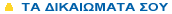 Πηγή:http://www.dataprotection.gov.cy/dataprotection/dataprotection.nsf/rights_gr/rights_gr?OpenDocument (Ανακτήθηκε στις 17/6/2012)Βοηθητικό υλικό μαθησιακής εισήγησης: Προστασία προσωπικών δεδομένων στο διαδίκτυο - Ιδιωτικότητα και δικαιώματαΚείμενο από την ιστοσελίδα της Αρχής Δεδομένων Προσωπικού Χαρακτήρα ΕλλάδαςΟ Νόμος σού παρέχει τη δυνατότητα να μάθεις ποιος διατηρεί πληροφορίες για το άτομό σου, τον λόγο για τον οποίο τις συλλέγει και αν τις ανακοινώνει ή τις κοινοποιεί σε άλλους. Ο Νόμος αυτός σου παρέχει το δικαίωμα πρόσβασης στις πληροφορίες που σε αφορούν και παρεμπόδισης της χρησιμοποίησής τους για συγκεκριμένους σκοπούς.Στις πλείστες περιπτώσεις, εσύ είσαι ο καλύτερος προστάτης των πληροφοριών αυτών. Η διατήρηση, από εσένα τον ίδιο, όσο το δυνατόν μεγαλύτερου ελέγχου στις πληροφορίες που σε αφορούν, μπορεί να οδηγήσει σε μεγαλύτερη προστασία της ιδιωτικής σου ζωής.
Πώς μπορείς να προστατεύσεις τις πληροφορίες που σε αφορούνΣτην καθημερινή μας ζωή, ο καθένας από εμάς παρέχει πληροφορίες που τον αφορούν χωρίς δεύτερη σκέψη. Είναι σημαντικό να γνωρίζεις πώς και πότε εσύ θα δώσεις πληροφορίες που σε αφορούν και να είσαι σαφής και κατηγορηματικός, όταν σου ζητούνται πληροφορίες που εσύ δεν θεωρείς απαραίτητες.Μπορείς εσύ ο ίδιος να προστατεύσεις τις πληροφορίες που σε αφορούν, με διάφορους τρόπους, όπως:Να διαβάζεις πάντοτε τα μικρά γράμματα πάνω σε αιτήσεις ή άλλα έντυπα. Με την υπογραφή σου μπορεί να δώσεις στον οργανισμό/ εταιρεία/ υπηρεσία την άδεια να διοχετεύσει σε άλλους τις δικές σου πληροφορίες ή να τις χρησιμοποιήσει για άλλους σκοπούς. Να προσέξεις ότι δεν δίνεις πληροφορίες που δεν είναι πραγματικά αναγκαίες. Να θυμάσαι ότι έχεις πάντοτε το δικαίωμα να ερωτάς τον λόγο, για τον οποίο πρόκειται να συλλεχθούν συγκεκριμένες πληροφορίες, πριν να τις δώσεις. Να είσαι προσεκτικός, όταν δίνεις πληροφορίες διά τηλεφώνου. Αν κάποιος σε καλέσει στο τηλέφωνο, σιγουρέψου πρώτα ότι πρόκειται για το πρόσωπο το οποίο ισχυρίζεται ότι είναι, πριν να του δώσεις οποιαδήποτε πληροφορία που σε αφορά. Όταν χρησιμοποιείς το διαδίκτυο, πριν να δώσεις οποιεσδήποτε πληροφορίες που σε αφορούν, ψάξε για πολιτικές και αναφορές για την προστασία της ιδιωτικής ζωής (privacy policy) και διασφάλισε ότι είναι σε γνώση σου ο τρόπος με τον οποίο οι πληροφορίες που σε αφορούν θα χρησιμοποιηθούν. Να ελέγχεις τα χαρακτηριστικά ασφαλείας που διαθέτουν οι διάφορες ιστοσελίδες. Αν, για οποιονδήποτε λόγο έχεις αμφιβολία, έχεις τη δυνατότητα να ζητήσεις από τον οργανισμό να ξεκαθαρίσει οτιδήποτε δεν αντιλαμβάνεσαι. Αν σκοπεύεις να δώσεις πληροφορίες που σε αφορούν σε οργανισμούς που βρίσκονται εκτός Κύπρου, φρόντισε να ελέγξεις προηγουμένως τις πολιτικές και τις διαδικασίες που ακολουθούνται. Τέτοια περίπτωση θεωρείται ειδικά η περίπτωση κατά την οποία διοχετεύεις πληροφορίες μέσω του διαδικτύου.Σε τελική ανάλυση, οι πληροφορίες που σε αφορούν ανήκουν σε σένα. Θα πρέπει να διασφαλίσεις, πριν να τις δώσεις, ότι είναι σε γνώση σου ποιο είναι το πρόσωπο που συλλέγει τις πληροφορίες αυτές, ο λόγος για τον οποίο συλλέγονται και το πώς θα χρησιμοποιηθούν.Πώς μπορεί να σε βοηθήσει ο ΝόμοςΣε κάποιες περιπτώσεις, παρά το γεγονός ότι επέδειξες τη δέουσα προσοχή κατά την παροχή πληροφοριών που σε αφορούν, είναι δυνατόν να αντιμετωπίσεις προβλήματα. Οι πληροφορίες που τηρούνται μπορεί να είναι λανθασμένες ή ανακριβείς· μπορεί να δοθούν σε κάποιο πρόσωπο που εσύ δεν θέλεις να τις δει· ή μπορεί να αρχίσεις να λαμβάνεις ανεπιθύμητα διαφημιστικά ηλεκτρονικά ή άλλα μηνύματα.Ο περί Επεξεργασίας Δεδομένων Προσωπικού Χαρακτήρα (Προστασία του Ατόμου) Νόμος του 2001 σου παρέχει ορισμένα δικαιώματα, για να προστατεύσεις τον εαυτό σου από τέτοιου είδους προβλήματα.Έχεις το δικαίωμα ενημέρωσης (Άρθρο 11)Όταν κάποιο πρόσωπο συλλέγει πληροφορίες που σε αφορούν, θα πρέπει να σε ενημερώνει για την ταυτότητά του και τους λόγους για τους οποίους τις χρειάζεται. Θα πρέπει να σε ενημερώνει σχετικά με τα πρόσωπα στα οποία θα δοθούν οι πληροφορίες αυτές και να φέρει σε γνώση σου ότι έχεις τη δυνατότητα να λαμβάνεις αντίγραφα οποιωνδήποτε πληροφοριών που τυχόν διατηρεί και που σε αφορούν.Έχεις το δικαίωμα πρόσβασης στις πληροφορίες που τηρούνται σχετικά με το πρόσωπό σου (Άρθρο 12)Έχεις το δικαίωμα να ζητήσεις και να λάβεις αντίγραφο οποιωνδήποτε πληροφοριών που τηρούνται σχετικά με το πρόσωπό σου, υποβάλλοντας γραπτό για τον σκοπό αυτόν αίτημα. Μπορείς να ζητήσεις από οποιονδήποτε οργανισμό ή φυσικό πρόσωπο να σε ενημερώσει ποιες πληροφορίες διατηρεί που σε αφορούν. Για παράδειγμα, μπορείς να υποβάλεις αίτημα στην τράπεζα με την οποία συνεργάζεσαι, σε μία Δημόσια Υπηρεσία, στον εργοδότη σου, σε ασφαλιστική εταιρεία ή σε γιατρό. Το δικαίωμά σου αυτό ασκείται με την καταβολή του χρηματικού ποσού των 17 ευρώ.Το φυσικό πρόσωπο ή ο οργανισμός, που διατηρεί πληροφορίες που σε αφορούν, πρέπει να σου απαντήσει γραπτώς μέσα σε τέσσερις εβδομάδες. Έχεις δικαίωμα να ζητήσεις να διορθωθούν ή να διαγραφούν οι πληροφορίες που αφορούν το πρόσωπό σου (Άρθρο 13)Αν έχει περιέλθει εις γνώση σου ότι πληροφορίες που τηρούνται από οποιονδήποτε σχετικά με το πρόσωπό σου είναι λανθασμένες ή ανακριβείς, έχεις δικαίωμα να ζητήσεις τη διόρθωσή τους. Μπορείς, επίσης, να ζητήσεις τη διαγραφή όλων των πληροφοριών που σε αφορούν, αν δεν υπάρχει λόγος διατήρησής τους, ή αν έχουν αποσπαστεί από εσένα ή άλλο πρόσωπο κατά τρόπο παράνομο.Για να γίνει αυτό, θα πρέπει να απευθυνθείς εγγράφως στον οργανισμό ή το φυσικό πρόσωπο που διατηρεί πληροφορίες που σε αφορούν και να εξηγείς ξεκάθαρα ποιο είναι το αίτημά σου. Το δικαίωμα αυτό ασκείται με την καταβολή του ποσού των 17 ευρώ, το οποίο θα σου επιστραφεί, αν το αίτημά σου γίνει αποδεκτό.Το φυσικό πρόσωπο ή ο οργανισμός πρέπει να απαντήσει στο αίτημά σου γραπτώς μέσα σε δεκαπέντε ημέρες. Πρέπει να αναφέρουν τις ενέργειες στις οποίες έχουν προβεί ή να εξηγήσουν τους λόγους για τους οποίους δεν έχουν προβεί σε καμία ενέργεια.Οι πληροφορίες που αφορούν το πρόσωπό σου δεν μπορούν να χρησιμοποιούνται για σκοπούς προώθησης προϊόντων ή υπηρεσιών εξ αποστάσεως (Άρθρο 15)Εκτός αν εσύ έχεις δώσει τη γραπτή συγκατάθεσή σου, οι πληροφορίες που σε αφορούν δεν επιτρέπεται να χρησιμοποιούνται σε σχέση με δραστηριότητες προώθησης προϊόντων ή υπηρεσιών εξ αποστάσεως, όπως, για παράδειγμα, τηλεφωνήματα, διαφημιστικά έντυπα ή διαφημιστικά ηλεκτρονικά μηνύματα.Έχεις δικαίωμα αποζημίωσης (Άρθρο 17)Αν φυσικό πρόσωπο ή οργανισμός σου προκάλεσε ζημία, λόγω κακού χειρισμού των πληροφοριών που σε αφορούν, έχεις το δικαίωμα να διεκδικήσεις αποζημίωση από αυτούς.
Χρησιμοποίησε τα δικαιώματά σου που απορρέουν από τον ΝόμοΤα πιο πάνω δικαιώματα θα σε βοηθήσουν να διασφαλίσεις ότι οι οργανισμοί που χρησιμοποιούν τις πληροφορίες που σε αφορούν συμμορφώνονται με τις υποχρεώσεις τους που απορρέουν από τον Νόμο. Αν εσύ έχεις οποιοδήποτε πρόβλημα με τον τρόπο που οι πληροφορίες αυτές τυγχάνουν χειρισμού, μπορείς να χρησιμοποιήσεις το δικαίωμα πρόσβασης που έχεις. Όταν αποκτήσεις αντίγραφο των πληροφοριών που σε αφορούν από τον οργανισμό, θα είσαι σε θέση να αξιολογήσεις κατά πόσο οι πληροφορίες αυτές είναι ορθές και αν ο οργανισμός χρειάζεται τις πληροφορίες αυτές. Να θυμάσαι ότι, αν ο οργανισμός διατηρεί ανακριβείς πληροφορίες που σε αφορούν, υποχρεούται να τις διορθώσει και αν δεν υφίσταται λόγος διατήρησής τους, υποχρεούται να τις διαγράψει.
Αν, για οποιονδήποτε λόγο, περιέλθει εις γνώση σου ότι φυσικό πρόσωπο ή οργανισμός που διατηρεί πληροφορίες που σε αφορούν δεν συμμορφώνεται με τις υποχρεώσεις του που απορρέουν από τον Νόμο, έχεις το δικαίωμα να προσφύγεις στον Επίτροπο Προστασίας Δεδομένων Προσωπικού Χαρακτήρα. Ο Επίτροπος θα αξιολογήσει κατά πόσο το φυσικό πρόσωπο ή ο οργανισμός ενεργεί μέσα στο πλαίσιο εφαρμογής του Νόμου και θα σε συμβουλεύσει ανάλογα με τα συμπεράσματα που έχει εξαγάγει  και οποιαδήποτε ενέργεια στην οποία σκοπεύει να προβεί. ΑΡΧΗ ΔΕΔΟΜΕΝΩΝ ΠΡΟΣΩΠΙΚΟΥ ΧΑΡΑΚΤΗΡΑ ΕΛΛΑΔΑΣυμβουλές Προσπάθησε να διατηρείς τον έλεγχο των προσωπικών σου δεδομένων: Ρώτα γιατί είναι απαραίτητα τα δεδομένα σου – Σκέψου ποιος είναι αυτός που τα ζητάει. Είναι κάποιος που εμπιστεύεσαι; Πώς πρόκειται να τα χρησιμοποιήσει; Θα τα αποστείλει σε άλλους και, αν ναι, σε ποιους; Αν δεν είσαι σίγουρος για κάτι από όλα αυτά, ρώτα και μάθε πριν διαθέσεις πληροφορίες που σε αφορούν. Σκέψου, πριν αποκαλύψεις δεδομένα – Αν λαμβάνεις γράμματα, emails, μηνύματα στο κινητό ή στο Facebook που σου ζητούν πληροφορίες, μην απαντήσεις, αν δεν είσαι σίγουρος από ποιον προέρχονται. Διάβαζε προσεκτικά τα «ψιλά γράμματα» - Κάποιες εταιρείες μπορεί να γράφουν εκεί όρους για τη χρησιμοποίηση των δεδομένων σου, π.χ. για διαφημιστικούς σκοπούς. Θυμήσου ότι πρέπει πάντα να δίνεις τη συγκατάθεσή σου γι’ αυτό. Διάβαζε την πολιτική ιδιωτικότητας στις ιστοσελίδες που επισκέπτεσαι – μάθε πώς χρησιμοποιούν τα δεδομένα σου, π.χ. αν εγκαθιστούν αρχεία cookies και αν προωθούν τις πληροφορίες που σε αφορούν σε διαφημιστικές εταιρείες. Εμπιστεύσου το ένστικτό σου – Αν δεν είσαι σίγουρος για την ασφάλεια μιας ιστοσελίδας ή δεν νιώθεις άνετα με τον τρόπο που πρόκειται να χρησιμοποιηθούν τα προσωπικά σου δεδομένα, προτίμησε κάποια άλλη. Δυσκόλεψε τους… «κακούς» – Χρησιμοποίησε διαφορετικά συνθηματικά στους λογαριασμούς σου (π.χ. email, Facebook, Twitter). Διάλεξε συνθηματικά που είναι εύκολο για σένα να θυμάσαι, αλλά δύσκολο για τους άλλους να μαντέψουν. Σκέψου ποιος μπορεί να βλέπει τα δεδομένα σου – Μην επισκέπτεσαι ιστοσελίδες που δεν θα ήθελες οι άλλοι να γνωρίζουν, όταν χρησιμοποιείς «κοινόχρηστους» υπολογιστές. Σκέψου, πριν αγοράσεις στο διαδίκτυο – Χρησιμοποίησε ασφαλείς ιστοσελίδες, στις οποίες φαίνονται καθαρά τα στοιχεία επικοινωνίας της εταιρείας και οι οποίες διαθέτουν πολιτική ιδιωτικότητας. Έλεγχε, αν είναι ασφαλές το κανάλι επικοινωνίας (π.χ. θα πρέπει η διεύθυνση της σελίδας να ξεκινάει με https και στο πρόγραμμα πλοήγησης στο διαδίκτυο να εμφανίζεται ένα λουκέτο ως εικονίδιο). Θυμήσου να αποσυνδέεσαι από τις ιστοσελίδες, στις οποίες έχεις εισέλθει/συνδεθεί με χρήση συνθηματικών (π.χ. όταν κάνεις αγορές από το διαδίκτυο ή την ιστοσελίδα κοινωνικής δικτύωσης). Κράτα τον υπολογιστή σου ασφαλή – Χρησιμοποίησε προγράμματα τείχους ασφαλείας (firewall) και προστασίας από ιούς (antivirus). Φρόντισε τα προγράμματα αυτά να είναι ενημερωμένα.Πηγή: http://www.dpa.gr/portal/page?_pageid=33,96295,33_96308:33_96342&_dad=portal&_schema=PORTAL